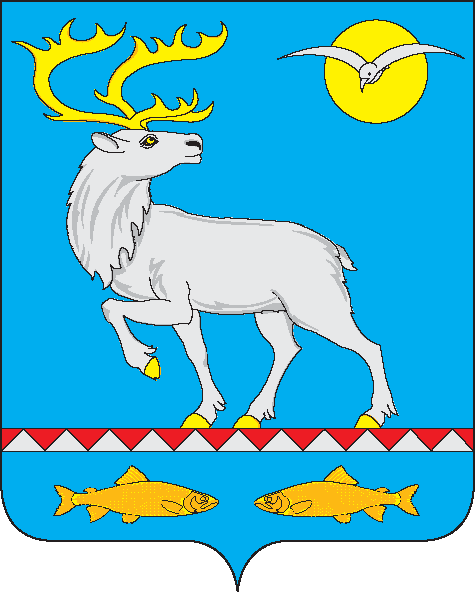 АДМИНИСТРАЦИЯГОРОДСКОГО ПОСЕЛЕНИЯ БЕРИНГОВСКИЙРАСПОРЯЖЕНИЕ1. Отменить распоряжение Администрации городского поселения Берин- говский от 03 августа 2023 года № 32-ра «О проведении капитального ремонта дороги и перекрытии участка автомобильной дороги».          2. Настоящее распоряжение опубликовать на официальном сайте Администрации городского поселения Беринговский http\\: беринговский.рф в информационно-телекоммуникационной сети "Интернет".3. Контроль за исполнением настоящего распоряжения оставляю за собой.Глава Администрации                                                                                        С.А. Скрупскийот 07 августа 2023 года№ 33-ра            п. БеринговскийОб отмене распоряжения Администрации городского поселения Беринговский от 03 августа 2023 года № 32-ра